105學年度「大專生金融就業公益專班」檢核表填表學校：                行政部門：                填表人：                  連絡電話：                   檢附文件(敬請查核後打標示)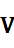 □ 105學年度「大專生金融就業公益專班」推薦學員名單  □ 105學年度「大專生金融就業公益專班」報名表□ 105學年度「大專生金融就業公益專班」學員報名須知□ 105學年度「大專生金融就業公益專班」財務及其他符合條件證明文件如有任何查詢事項，敬請連結本專班網頁說明或洽詢電話：(02)2393-1888，北區4校：分機125、118、121、101；中區3校：分機128、108、103；南區2校：分機123、122以及東區1校：分機116。